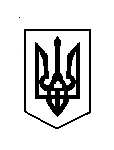 БАШТЕЧКІВСЬКА СІЛЬСЬКА РАДАЖАШКІВСЬКОГО РАЙОНУ ЧЕРКАСЬКОЇ ОБЛАСТІ Р І Ш Е Н Н Явід  24 листопада 2020 року  					                    № 2- 4  /VIIIПро  затвердження Положення про Постійні  комісії  Баштечківської  сільської  радиВідповідно до  ч.13  ст. 46, ч.15  ст. 47  Закону  України  «Про  місцеве  самоврядування в Україні»  сесія  Баштечківської  сільської  ради в и р і ш и л а :	1.Затвердити  Положення про Постійні  комісії  Баштечківської  сільської  ради /додається/.            2. Контроль  за  виконанням даного  рішення  покласти  на  постійну  комісію  з  питань  прав  людини,  законності,  депутатської  діяльності,  етики  та  регламенту           Сільський  голова                                                             Сергій МЕЛЬНИК   Додаток до рішення Баштечківської сільської радивід 24.11.2020 № 2- 4/VIIIПОЛОЖЕННЯпро постійні комісії Баштечківської  сільської  ради1. Постійні комісії ради у своїй роботі керуються Законами України «Про місцеве самоврядування в Україні», «Про статус депутатів місцевих рад», іншими законами, регламентом ради та цим положенням.2. Постійні комісії ради є органами ради, що обираються з числа її депутатів, для вивчення, попереднього розгляду і підготовки питань, які належать до її відання, здійснення контролю за виконанням рішень ради, її виконавчого комітету (виконавчих органів ради). Головуючий повинен вживати заходів до інформування та залучення до участі в засіданні комісії якомога більшої кількості осіб, що мають зацікавленість у предметі розгляду. Члени постійної комісії мають прагнути збільшення ефективності схвалюваних рішень та досягнення консенсусів.3. Засідання постійних комісій є відкритими та гласними, жодній особі не може бути відмовлено у праві присутності на її засіданні. Проведення закритих засідань заборонено. Право громадянина України бути присутніми на засіданні може бути обмежено лише у випадку вчинення протиправних дій, а саме ініціювання бійки, хуліганських дій, вигуків в нетверезому стані, тощо.4. Усі стадії роботи комісії (початок, обговорення, голосування, завершення, тощо) є відкритими. Забороняється видалення присутніх з приміщення (або виокремлення комісії в інше приміщення) для обговорення чи проведення голосування. Члени комісії та працівники секретаріату ради, які мають інформацію про можливу присутність на засіданні комісії великої кількості людей, зобов’язані повідомити про це голові комісії (особам, які його замінюють). Голова комісії повинен вирішити перед початком засідання комісії питання про проведення засідання в приміщенні, яке дозволятиме забезпечити присутність усіх бажаючих. Такими приміщеннями можуть бути зали пленарних засідань, актові зали адмінбудівель, концертні і виставкові зали, тощо. У випадку, якщо велика кількість присутніх зібралась несподівано (випадково, стихійно), то головуючий повинен оголосити перерву в засіданні та вирішити питання про організацію засідання в такий спосіб, щоб забезпечити можливість участі громадян у засіданні (обрання більшого приміщення, проведення виїзного зсідання, відкривання дверей та розміщення в коридорі, тощо).5. Діяльність комісії висвітлюється на сайті ради, а також може висвітлюватися у ЗМІ. При функціонуванні сайту ради повинно бути забезпечено:розміщення діючої редакції Положення про постійні комісії, склад членів постійної комісії;плану роботи ради, з зазначенням точних дат проведення чергових засідань, адрес приміщень, відповідальних осіб за проведення засідань комісій;розміщення протоколів, висновків, рекомендацій постійних комісій;завчасне оприлюднення інформації про час, місце та порядок денний засідання постійної комісії;розміщення звітів постійних комісій; створення та постійне функціонування електронної розсилки на електронну пошту зареєстрованих користувачів змін (розміщення інформації, корегування, зміна, видалення) будь-яких розділів (сторінок, директорій, тощо) сайту.6. Постійні комісії обираються радою у складі голови і членів комісії, в кількості не менше 3-х осіб. Всі інші питання структури комісії вирішуються відповідною комісією. Голова постійної комісії повинен скласти письмовий звіт про діяльність постійної комісії та прозвітуватись на засіданні Ради, яка затверджуючи звіт надає свою оцінку діяльності постійної комісії, її голови та окремих членів. Під звіту Радою може бути прийнято рішення про реорганізацію чи ліквідацію постійної комісії.7. У складі ради функціонують наступні постійні комісії:1.Постійна  комісія  з  питань  фінансів, бюджету,  планування,  соціально -  економічного  розвитку, інвестицій  та  міжнародного  співробітництва;2. Постійна  комісія  з  питань    земельних  відносин, природокористування,   планування  території,  будівництва,  архітектури,  охорони  пам’яток, історичного  середовища  та  благоустрою;3. Постійна  комісія  з  питань  прав  людини,  законності, правопорядку,  депутатської  діяльності, етики  та  регламенту;4. Постійна комісія  з питань охорони здоров’я, освіти, культури,релігії, засобів масової інформації,молодіжної політики та спортуФункціональна спрямованість кожної комісії визначається її назвою. У випадку, якщо питання належить до відання кількох комісій, а також у випадку виникнення сумнівів чи суперечностей, щодо належності питання тій, чи іншій комісії, таке питання вноситься на розгляд кожної з цих комісій. Також будь-яке питання сесії, звернення громадян, вивчення діяльності підприємств, установ, організацій, органів влади, контролю за виконанням рішення ради та її виконавчого комітету може вноситись за заявою членів постійної комісії на розгляд будь-якої з постійних комісій незалежно від функціональної спрямованості.         8. Комісії діють за дорученням сільського голови, секретаря ради, сільської ради, виконавчого комітету або з власної ініціативи. На своїх засіданнях комісії готують та вивчають проекти рішень, проекти програм, бюджету, звітів, вивчають і готують питання місцевого значення, які вносяться на розгляд ради, готують висновки та рекомендації, виступають на  сесіях ради з доповідями і співдоповідями за підсумками вивченого та з’ясованого. 9. Постійні комісії в обов’язковому порядку попередньо розглядають кандидатури осіб, які пропонуються для обрання, затвердження, призначення або погодження відповідною радою, готують висновки з цих питань. Для забезпечення такої діяльності комісій особа, яка висуває кандидата для обрання, затвердження або погодження радою, зобов’язана передати проект відповідного рішення та інформацію, що характеризують претендента на обговорення та розгляд комісії не пізніше 10 робочих днів до пленарного засідання сесії. Під час попереднього розгляду кандидатур осіб, які пропонуються для обрання, затвердження, призначення або погодження відповідною радою комісія має право викликати кандидата на засідання комісії для співбесіди; в такому випадку явка на співбесіду кандидата є обов’язковою.10. У випадку, якщо станом на час розгляду проекту рішення на пленарному засіданні ради відомо, що даний проект рішення не був розглянутий хоча би однією з постійних комісій ради, головуючий зобов’язаний оголосити про причини такої ситуації, зокрема про відсутність кворуму в комісіях напередодні, відмову комісій розглядати зазначений проект рішення або ж оголосити інші причини, відсутності попереднього розгляду проекту рішення хоча б однією комісією ради. У випадку, якщо одна та більше комісій розглянули проект рішення, але висновки та рекомендації до проекту відсутні, головуючий не проводить з’ясування та оголошення причин такої поведінки комісій. 11. Постійні  комісії за дорученням сільського голови, сільської ради, секретаря ради, виконавчого комітету або за власною ініціативою вивчають діяльність підзвітних і підконтрольних раді та виконавчому комітету (виконавчих органів ради), підприємств, установ та організацій, їх філіалів і відділень незалежно від форм власності та їх посадових осіб, подають за результатами перевірки рекомендації на розгляд їх керівників, а в необхідних випадках - на розгляд ради або виконавчого комітету ради (виконавчих органів ради), здійснюють контроль за виконанням рішень ради та виконавчого комітету ради (виконавчих органів ради). 12. Постійні комісії у питаннях, які належать до їх відання, та в порядку, визначеному законом, мають право отримувати від керівників органів, підприємств, установ, організацій та їх філіалів і відділень необхідні матеріали і документи. 13. У разі необхідності, на засідання комісії запрошуються керівники підприємств, установ  та організацій, відділів та управлінь виконкому ( виконавчих органів ради), заступники голови при розгляді питань, які стосуються сфер їх діяльності.14. Організація роботи постійної комісії ради покладається на голову комісії. Голова комісії скликає і веде засідання  комісії, дає доручення членам комісії, представляє комісію у відносинах з іншими органами, об'єднаннями громадян, підприємствами, установами, організаціями, а також громадянами, організує роботу по реалізації висновків і рекомендацій комісії. У разі відсутності голови комісії або неможливості ним виконувати свої повноваження з інших причин (в т.ч. відмови від скликання і проведення комісії) його функції здійснює заступник голови комісії або секретар комісії. Порядок денний засідання комісії формує секретар комісії. Питання до порядку денного включаються за пропозицією голови комісії, а також за поданою не пізніше як за 3 дні до проведення засідання комісії письмовою вимогою заступника голови, секретаря або члена комісії.15. Про засідання постійної комісії усі члени комісії повинні бути персонально телефоном повідомлені не менш як за добу, а у невідкладних випадках – не менш як за 3 години. В повідомленні про засідання постійної комісії повинен бути зазначений час і місце проведення засідання.16. Порядок денний формується головою комісії за власною ініціативою та подання членів комісії, секретаря ради, голови ради, виконавчого комітету, сільської ради. До порядку денного включаються питання про проекти рішень внесених на чергову сесію, а також звернення громадян та інші питання, що входять до компетенції комісії. При скликанні позачергових засідань постійної комісії забороняється включення до порядку денного питань, які не є предметом позачергового засідання. У випадку порушення порядку скликання засідання постійної комісії (строку та форми повідомлення), засідання може бути проведене лише за умови участі в засіданні усіх членів комісії та відсутності в будь-якого члена заперечень щодо проведення засідання. В усіх інших випадках проведення засідання, що скликано з порушенням процедури заборонено, а ухвалені рішення про висновки та рекомендації комісії є недійсними. Голова комісії несе персональну відповідальність за дотримання процедури скликання засідань постійної комісії. Перешкоджання у реалізації цього права (зокрема, проведення засідань всупереч визначеній процедурі) є перешкоджанням в реалізації повноважень депутата місцевої ради, що тягне відповідальність згідно із вимогами чинного законодавства.17. Особисту відповідальність за підготовку проектів відповідних документів, що вносяться на розгляд комісії несуть керівники відповідних галузевих підрозділів виконавчого комітету (виконавчих органів ради) та автори проектів рішень. 18. При проведенні засідання комісії ведеться протокол засідання. По завершенні засідання комісії будь-який член комісії має право одержати копію протоколу засідання після його виготовлення. Протокол засідання комісії повинен бути виготовлений на протязі двох робочих днів від дня проведення засідання комісії. Кожен член комісії має право додати в протокол свою окрему думку, довідкові, письмові матеріали, повний текст свого виступу тощо. Особи незгідні із редакцією протоколу засідання комісії, мають право подати до нього свої зауваження.19. Основною формою роботи постійних комісій є засідання, які скликаються в міру необхідності, але не менше як один раз в місяць і є правомочним, якщо в них бере участь більше половини її членів від загального складу комісії. Для вирішення актуальних та термінових задач, а також за наполяганням будь-якого члена комісії, постійна комісія має право проводити виїзне засідання.20. У випадку неможливості постійної комісії через відсутність кворуму зібратись на своє засідання протягом двох сесій ради поспіль, або більше  разів протягом року рада може прийняти рішення про ліквідацію відповідної комісії та передачу її функцій іншим комісіям або зміну складу комісії20. Член комісії не може бути позбавлений права присутності на засіданні постійної комісії. Усі рішення чи дії комісії, головуючого чи інших осіб, спрямовані на позбавлення присутності члена комісії тягнуть за собою відповідальність за перешкоджання у виконанні повноважень депутата місцевої ради. У випадку вчинення депутатом протиправних чи аморальних дій засідання комісії може бути закрито за одноголосним рішення усіх присутніх членів комісії (при цьому голос порушника не враховується). Про ухвалення того рішення усі члени комісії, які проголосували за нього, повинні поставити особистий підпис в протоколі засідання. 21. На засіданні постійної комісії член комісії має беззаперечне та безумовне право на виступ, внесення пропозицій, зауважень. Слово для виступу членів комісії надається головуючим в порядку черговості їх вимог. У випадку виникнення спірної ситуації питання про черговість виступів може бути поставлена на голосування. З метою забезпечення належної уваги до думок депутатів-членів комісії вони зобов’язуються у власних виступах привертати особливу увагу на ті частини промови, у яких висловлюються пропозиції та зауваження депутата. Таке виокремлення у виступі може полягати у проголошенні членом комісії формулювання: «звертаю увагу присутніх, що мною висловлюються наступні пропозиції (зауваження)» чи будь-яким іншим формулюванням, що надає можливість сконцентрувати увагу присутніх на суті пропозицій (зауважень). 22. Право ухвального голосу мають члени комісії. Рішення вважається прийнятим, якщо за нього проголосувало більше половину складу постійної комісії. Процедурні рішення приймаються, як правило, більшістю від присутніх членів комісії.23. Депутат місцевої ради, який не є членом постійної комісії, а також голова місцевої адміністрації, голова громади, його заступники, керівники виконавчих органів ради, керівники підприємств, установ та організацій, народні депутати України та їх помічники, помічники-консультанти депутатів місцевих рад мають право дорадчого голосу на засіданні комісії. У випадку прибуття на засідання комісії особи, яка наділена правом дорадчого голосу, головуючий на засіданні зобов’язаний роз’яснити особі її права та порядок його використання. Право дорадчого голосу передбачає, окрім участі в голосуванні, беззаперечне і безумовне право певної особи на виступ тривалістю до 3 хвилин на засіданні перед голосуванням з окремого питання порядку денного. За рішенням комісії тривалість виступу особи може бути збільшена або надано додатковий час. Позиція особи, що наділена правом дорадчого голосу, під час голосування заноситься до протоколу засідання постійної комісії. На вимогу особи, яка використала своє право дорадчого голосу, видається засвідчений головою комісії витяг з протоколу в частині обговореного питання, з відображенням виступів усіх присутніх та результатів голосування, в т.ч. дорадчих голосів.24. Кожному депутату місцевої ради, що є присутнім на засіданні постійної комісії забезпечується право на виступ. Спочатку слово надається членам комісії, а потім депутатам, що не є членами комісії. За процедурним рішенням комісії право виступу надається також усім присутнім на засіданні комісії, що не є депутатами ради (запрошеним, зокрема, представникам ЗМІ та громадськості, представникам підприємств, установ, організацій, заявникам, тощо) за їх проханням в черговості надходження прохань про виступ. Депутати ради мають право на висловлення репліки у випадку згадування імені чи прізвища депутата.25. Головуючому заборонено ставити на голосування питання, у випадку якщо присутні не реалізували свого права на виступ, в порядку визначеному вище. Перешкоджання у реалізації описаних прав (зокрема, ненадання слова, позбавлення слова, голосування до завершення виступів, тощо) є перешкоджанням в реалізації повноважень депутата місцевої ради, що тягне відповідальність згідно із вимогами чинного законодавстваТривалість виступів:- для доповіді - 5 хв.- для співдоповіді - 3 хв.- для участі в обговоренні - 3 хв.- заключне слово доповідача - 3 хв.- для репліки - 1 хв.Особи, що беруть участь в обговоренні, як правило виступають один раз з обговорюваного питання порядку денного. Право виступу повторно, а також більшої тривалості може бути надано будь-якій особі за процедурним рішення комісії.26. За результатами вивчення і розгляду питань постійні комісії готують висновки і рекомендації та можуть готувати проекти рішень ради. Висновки, рекомендації та проекти рішень постійної комісії приймаються більшістю голосів від загального складу комісії і підписуються головою комісії, в разі його відсутності заступником або секретарем. 27. Рекомендації постійних комісій підлягають обов'язковому розгляду органами, підприємствами, установами, організаціями, посадовими особами, яким вони адресовані. Про результати розгляду і вжиті заходи повинно бути повідомлено комісіям у встановлений ними строк. 28. Постійна комісія для вивчення питань, розробки проектів рішень ради може створювати підготовчі комісії і робочі групи з залученням представників громадськості, вчених і спеціалістів. Питання, які належать до відання кількох постійних комісій, можуть за ініціативою комісій, а також за дорученням ради, її голови, секретаря розглядатися постійними комісіями спільно. Висновки, рекомендації, прийняті у їх правомочному складі на їх спільних засіданнях, підписуються головами постійних комісій;29. Комісії є підзвітними раді та відповідальними перед нею. Депутати  працюють у постійних комісіях на громадських засадах. Комісія вправі заслухати звіт депутата про участь в роботі відповідної комісії.30. Участь депутатів, членів комісії в роботі постійної комісії обов’язкова. Комісія вправі заслухати звіт депутата про участь в роботі відповідної комісії.Постійні комісії щорічно звітуються перед радою про свою діяльність. Звіт постійної комісії повинен бути поданий на розгляд ради не пізніше 10 лютого року наступного за звітним. звітування відбувається при переобранні голови комісії. До звіту повинна бути включена статистична інформація:- кількість засідань постійної комісії;- кількість розглянутих комісією питань;- кількість комісією внесених проектів рішень;- кількість рішень ради та виконавчого комітету, що перебували на     контролі комісії;- кількість висновків та рекомендацій, що були внесені комісією;- відвідування засідань комісії її членами.Звіт повинен містити план комісії на наступний період та інформацію про виконання плану за звітний період, що був складовою попереднього звіту комісії. Звіт комісії розглядається на пленарному засіданні ради з доповіддю представника постійної комісії. Одночасно із прийняттям до уваги звіту постійної комісії, рада вирішує питання про ефективність роботи комісії та необхідність її подальшого існування. Рада також обговорює ефективність діяльності голови комісії та дотримання ним вимог Регламенту ради та Положення про постійні комісії, також обговорюється питання про виконання своїх обов’язків членами комісії, в т.ч. відвідування ними засідань комісій.Серед іншого під час звітування радою обговорюється питання про перешкоди в діяльності ради та заходи до їх усунення. Результати обговорення усіх цих питань обов’язково повинні бути включені до рішення ради про прийняття звіту комісії. Звіт комісії та рішення ради про його врахування повинні бути опубліковані на сайті ради.31. Члени комісій зобов’язані запобігати корупції, нерівноправності громадян, виникненню ситуацій, які можуть призводити до корупційних ризиків. Запобігання корупції також здійснюється з’ясуванням конфлікту інтересів депутата ради, інших представників місцевого самоврядування, під час вивчення всіх питань в комісії. Депутати місцевої ради зобов’язані інформувати комісію, повідомляти про конфлікт інтересів, надавати інформацію, яким чином питання, які розглядаються комісією, стосуються того, чи іншого депутата ради. У випадку порушення законодавства, регламенту, рішень ради та цього положення, депутати несуть відповідальність. 32. Голова постійної комісії здійснює планування роботи постійної комісії на півріччя. План роботи комісії затверджується на засіданні постійної комісії, доводиться до відома всіх голів постійних комісій, виконавчого комітету (виконавчих органів ради) та керівників відповідних структурних підрозділів виконавчого комітету ради (виконавчих органів ради). 33. Інформування громадськості про діяльність постійних комісій покладається на відділ секретаріату ради та голову комісії.34. Організаційно-методичне, технічне і матеріальне обслуговування постійних комісій, а також забезпечення їх функціонування здійснюється відділом секретаріату ради. Для роботи постійної комісії виділяється приміщення, яке обладнане необхідними меблями та копіювальною технікою.      Сільський голова                                                        Сергій МЕЛЬНИК